“AÑO DE LA UNIVERSALIZACIÓN DE LA SALUD”INFORME N° 008 - 2020-I.E.P- P- CHALL /E.P.                 AL		                    :Prof. ………………………………………………..                                 Director de IE…………………….                 DEL	                   : Prof. GUMERCINDO CONTRERAS CAMARGO                       Docente de aula                 ASUNTO	                   : Informe de actividades y reporte del trabajo remoto correspondiente al me de Diciembre de 2020                   REFERENCIA	        : RVM N° 097-2020-MINEDU y su modificatoria, Oficio Múltiple 00049-2020-MINEDU/VMGP-DIGEDD-DITEN.                 FECHA	                   : Pararani 31 de Deciembre del 2020Tengo el agrado de dirigirme a usted, en atención a la norma de la referencia, Resolución Viceministerial N° 097-2020- MINEDU que aprueba el documento normativo denominado “Disposiciones para el trabajo remoto de los profesores que asegure el desarrollo del servicio educativo no presencial de las instituciones y programas educativos públicos, frente al brote del COVID-19” y Oficio Múltiple 00049-2020-MINEDU/VMGP-DIGEDD-DITEN, que aprueba el formato denominado “Informe de actividades y reporte del trabajo remoto”, a partir del mes de junio hasta que dure el trabajo remoto.El presente informe está dividido en tres partes: Datos generales, actividades realizadas y balance general de la experiencia en el mes, las mismas que a continuación detallo:DATOS GENERALESACTIVIDADES REALIZADAS    BALANCE GENERAL DE EXPERIENCIA DE APRENDIZAJE DEL MES DE OCTUBRE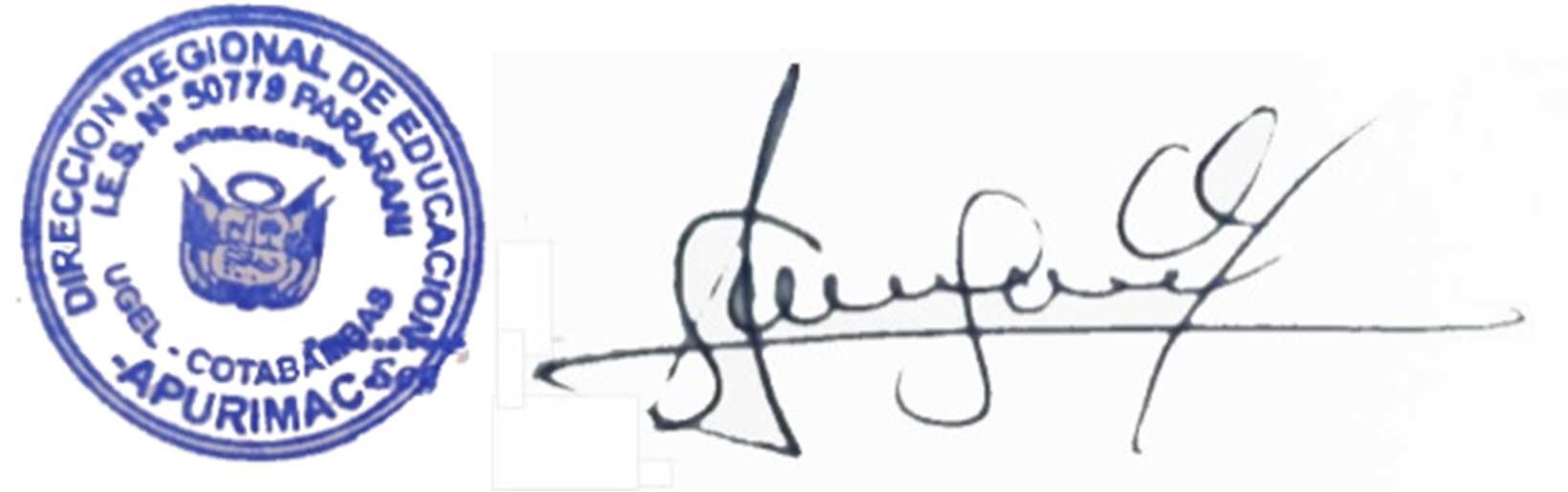        ---------------------------------------------                                       Lic. GUMERCINDO Contreras Camargo                                         Prof. 1.1. DRE/GRE1.2. UGEL1.3. Modalidad / II.EE.EDUCACION BASICA REGULAR1.4. Nivel (el que corresponda)PRIMARIA1.5. Nombre y apellidos del profesor/a.1.6. Especialidad (la que
corresponda)PRIMARIA1.7. DNI1.8. Mes y año30 DE DICIEMBRE DEL 20201.9. Número de celular1.10. Correo electrónico1.11. Área (de corresponder)COMUNICACION1.12. Sección/es:UNICA1.13. Área (de corresponder)MATEMATICA1.14. Sección/es (de corresponder)3° y 4° de primaria1.15: MEDIO VIRTUALRADIO1.16. Sección/es (de corresponder)3° y 4° de primaria1.17. Área (de corresponder) CIENCIAS SOCIALES1.16. Sección/es (de corresponder)3° y 4° de primariaActividad 1Datos de mesDatos de mesDatos de mesDatos de mesDatos de mesDatos de mesDatos de mesDatos de mesDatos de mesAcompañar a los estudiantes*
en sus experiencias de aprendizaje a distancia: indicar del total de estudiantes a su cargo, el número de estudiantes a quienes ha podido acompañar en su aprendizaje.
Estudiantes acompañadosEstudiantes acompañadosEstudiantes acompañadosEstudiantes acompañadosEstudiantes acompañadosAlumnos sin atenciónAcompañar a los estudiantes*
en sus experiencias de aprendizaje a distancia: indicar del total de estudiantes a su cargo, el número de estudiantes a quienes ha podido acompañar en su aprendizaje.
Nivel/ÁreaGrado y SecciónN° de
estudiantes a su cargo1 vez al mes2 veces al mesTres veces al mesMás de tres
veces al mesAlumnos sin atenciónAcompañar a los estudiantes*
en sus experiencias de aprendizaje a distancia: indicar del total de estudiantes a su cargo, el número de estudiantes a quienes ha podido acompañar en su aprendizaje.
matemática3° y 4°        2000091Acompañar a los estudiantes*
en sus experiencias de aprendizaje a distancia: indicar del total de estudiantes a su cargo, el número de estudiantes a quienes ha podido acompañar en su aprendizaje.
 comunicación3° y 4°20000102Acompañar a los estudiantes*
en sus experiencias de aprendizaje a distancia: indicar del total de estudiantes a su cargo, el número de estudiantes a quienes ha podido acompañar en su aprendizaje.
Personal social  3° y 4°20000101Acompañar a los estudiantes*
en sus experiencias de aprendizaje a distancia: indicar del total de estudiantes a su cargo, el número de estudiantes a quienes ha podido acompañar en su aprendizaje.
 Arte y cultura3° y 4°20000101Acompañar a los estudiantes*
en sus experiencias de aprendizaje a distancia: indicar del total de estudiantes a su cargo, el número de estudiantes a quienes ha podido acompañar en su aprendizaje.
Ciencia y tecnología3° y 4°20000101Acompañar a los estudiantes*
en sus experiencias de aprendizaje a distancia: indicar del total de estudiantes a su cargo, el número de estudiantes a quienes ha podido acompañar en su aprendizaje.
* Acompañamiento al estudiante. Conjunto de acciones coordinadas por un profesor o un grupo de profesores de manera colegiada, de manera remota o presencial, con el propósito de responder a las necesidades de aprendizaje de los estudiantes cuando estas no han podido ser resueltas por el estudiante de manera autónoma. (numeral 4.1 de la RVM N° 093-2020-MINEDU)* Acompañamiento al estudiante. Conjunto de acciones coordinadas por un profesor o un grupo de profesores de manera colegiada, de manera remota o presencial, con el propósito de responder a las necesidades de aprendizaje de los estudiantes cuando estas no han podido ser resueltas por el estudiante de manera autónoma. (numeral 4.1 de la RVM N° 093-2020-MINEDU)* Acompañamiento al estudiante. Conjunto de acciones coordinadas por un profesor o un grupo de profesores de manera colegiada, de manera remota o presencial, con el propósito de responder a las necesidades de aprendizaje de los estudiantes cuando estas no han podido ser resueltas por el estudiante de manera autónoma. (numeral 4.1 de la RVM N° 093-2020-MINEDU)* Acompañamiento al estudiante. Conjunto de acciones coordinadas por un profesor o un grupo de profesores de manera colegiada, de manera remota o presencial, con el propósito de responder a las necesidades de aprendizaje de los estudiantes cuando estas no han podido ser resueltas por el estudiante de manera autónoma. (numeral 4.1 de la RVM N° 093-2020-MINEDU)* Acompañamiento al estudiante. Conjunto de acciones coordinadas por un profesor o un grupo de profesores de manera colegiada, de manera remota o presencial, con el propósito de responder a las necesidades de aprendizaje de los estudiantes cuando estas no han podido ser resueltas por el estudiante de manera autónoma. (numeral 4.1 de la RVM N° 093-2020-MINEDU)* Acompañamiento al estudiante. Conjunto de acciones coordinadas por un profesor o un grupo de profesores de manera colegiada, de manera remota o presencial, con el propósito de responder a las necesidades de aprendizaje de los estudiantes cuando estas no han podido ser resueltas por el estudiante de manera autónoma. (numeral 4.1 de la RVM N° 093-2020-MINEDU)* Acompañamiento al estudiante. Conjunto de acciones coordinadas por un profesor o un grupo de profesores de manera colegiada, de manera remota o presencial, con el propósito de responder a las necesidades de aprendizaje de los estudiantes cuando estas no han podido ser resueltas por el estudiante de manera autónoma. (numeral 4.1 de la RVM N° 093-2020-MINEDU)* Acompañamiento al estudiante. Conjunto de acciones coordinadas por un profesor o un grupo de profesores de manera colegiada, de manera remota o presencial, con el propósito de responder a las necesidades de aprendizaje de los estudiantes cuando estas no han podido ser resueltas por el estudiante de manera autónoma. (numeral 4.1 de la RVM N° 093-2020-MINEDU)* Acompañamiento al estudiante. Conjunto de acciones coordinadas por un profesor o un grupo de profesores de manera colegiada, de manera remota o presencial, con el propósito de responder a las necesidades de aprendizaje de los estudiantes cuando estas no han podido ser resueltas por el estudiante de manera autónoma. (numeral 4.1 de la RVM N° 093-2020-MINEDU)* Acompañamiento al estudiante. Conjunto de acciones coordinadas por un profesor o un grupo de profesores de manera colegiada, de manera remota o presencial, con el propósito de responder a las necesidades de aprendizaje de los estudiantes cuando estas no han podido ser resueltas por el estudiante de manera autónoma. (numeral 4.1 de la RVM N° 093-2020-MINEDU)Actividad 2Datos del mesDatos del mesDatos del mesDatos del mesDatos del mesDatos del mesAdecuación* o adaptación** de actividades y/o generación de materiales complementarios.Indicar	lasactividades	que hayas adecuado o adaptado y, de ser el caso, los materiales complementarios que	hayasgenerado.Nota: Adecuar el cuadro de tener más de un grado o área a su cargo.ÁREAGRADON° DE SEMANANOMBRE DE LA SESIÓN “APRENDO EN CASA”TEMA ADECUADO O ADAPTADOMATERIAL COMPLEMENTARIO SUGERIDOAdecuación* o adaptación** de actividades y/o generación de materiales complementarios.Indicar	lasactividades	que hayas adecuado o adaptado y, de ser el caso, los materiales complementarios que	hayasgenerado.Nota: Adecuar el cuadro de tener más de un grado o área a su cargo.Matemáticas3ro y 4to     Semana 35Del 30 al 04 de DiciembreCreamos el diseño de unamanta usando patronesgeométricosAdecué las actividades físicasy cuido mi saludUso del material (reciclado) disponible en casaVideosAdecuación* o adaptación** de actividades y/o generación de materiales complementarios.Indicar	lasactividades	que hayas adecuado o adaptado y, de ser el caso, los materiales complementarios que	hayasgenerado.Nota: Adecuar el cuadro de tener más de un grado o área a su cargo.Matemáticas3ro y 4toSemana 36Del :07 al 11 de DiciembreCreamos el diseño de unbordado con patronesaditivosAdecué la actividad alimentos nutritivos para mantenerme saludableUso del material (reciclado) disponible en casaVideosAdecuación* o adaptación** de actividades y/o generación de materiales complementarios.Indicar	lasactividades	que hayas adecuado o adaptado y, de ser el caso, los materiales complementarios que	hayasgenerado.Nota: Adecuar el cuadro de tener más de un grado o área a su cargo.Matemáticas3ro y 4toemana 37Del: 14 al 18 de DiciembreReflexionando sobre loaprendido de lascompetenciasmatemáticas en Aprendoen casaAdecué la actividad elaboro un plan semanal de vida saludableUso del material (reciclado) disponible en casaVideosAdecuación* o adaptación** de actividades y/o generación de materiales complementarios.Indicar	lasactividades	que hayas adecuado o adaptado y, de ser el caso, los materiales complementarios que	hayasgenerado.Nota: Adecuar el cuadro de tener más de un grado o área a su cargo.Matemáticas3ro y 4toSemana 38Del: 21 al 22 de DiciembreNos despedimos hasta elpróximo año (parte 1)Adecué la ficha mentalidad en crecimientoAudioAdecuación* o adaptación** de actividades y/o generación de materiales complementarios.Indicar	lasactividades	que hayas adecuado o adaptado y, de ser el caso, los materiales complementarios que	hayasgenerado.Nota: Adecuar el cuadro de tener más de un grado o área a su cargo.Comunicación3ro y 4to     Semana 35Del 30 al 04 de DiciembreExpresamos nuestro arte peruanoescribiendo y cantandopregonesAdecué la actividad elaboro un plan semanal devida saludableUso del material (reciclado) disponible en casaVideosAdecuación* o adaptación** de actividades y/o generación de materiales complementarios.Indicar	lasactividades	que hayas adecuado o adaptado y, de ser el caso, los materiales complementarios que	hayasgenerado.Nota: Adecuar el cuadro de tener más de un grado o área a su cargo.Comunicación3ro y 4toSemana 36Del :07 al 11 de DiciembreElaboramos un álbumcon actividadesrelacionadas al Perúque queremosAdecué la ficha mentalidad en crecimientoAudioAdecuación* o adaptación** de actividades y/o generación de materiales complementarios.Indicar	lasactividades	que hayas adecuado o adaptado y, de ser el caso, los materiales complementarios que	hayasgenerado.Nota: Adecuar el cuadro de tener más de un grado o área a su cargo.Comunicación3ro y 4toemana 37Del: 14 al 18 de DiciembreExpresamos nuestro agradecimiento pornuestros aprendizajes en tiempos depandemiaAdecué la actividad alimentos nutritivos para mantenerme saludableUso del material (reciclado) disponible en casaVideosAdecuación* o adaptación** de actividades y/o generación de materiales complementarios.Indicar	lasactividades	que hayas adecuado o adaptado y, de ser el caso, los materiales complementarios que	hayasgenerado.Nota: Adecuar el cuadro de tener más de un grado o área a su cargo.Comunicación3ro y 4toSemana 38Del: 21 al 22 de DiciembreNos despedimos hasta elpróximo año (parte 1)Adecué la actividad elaboro un plan semanal devida saludableUso del material (reciclado) disponible en casaVideosActividad 2Datos del mesDatos del mesDatos del mesDatos del mesDatos del mesDatos del mesAdecuación* o adaptación** de actividades y/o generación de materiales complementari os.Indicar	lasactividades	que hayas adecuado o adaptado y, de ser el caso, los materiales complementarios que	hayasgenerado.Nota: Adecuar el cuadro de tener más de un grado o área a su cargo.ÁREAGRADO N° DE SEMANANOMBRE DE LA SESIÓN “APRENDO EN CASA”TEMA ADECUADO O     ADAPTADOMATERIAL COMPLEMENTARIO SUGERIDOAdecuación* o adaptación** de actividades y/o generación de materiales complementari os.Indicar	lasactividades	que hayas adecuado o adaptado y, de ser el caso, los materiales complementarios que	hayasgenerado.Nota: Adecuar el cuadro de tener más de un grado o área a su cargo.Personal social  3ro y 4to     Semana 35Del 30 al 04 de DiciembreExplicamos el aporte delarte y la cultura a lahistoria del PerúAdecué las actividades físicasy cuido mi saludUso de material (reciclado) disponible en casaVideosAdecuación* o adaptación** de actividades y/o generación de materiales complementari os.Indicar	lasactividades	que hayas adecuado o adaptado y, de ser el caso, los materiales complementarios que	hayasgenerado.Nota: Adecuar el cuadro de tener más de un grado o área a su cargo.Personal social  3ro y 4toSemana 36Del :07 al 11 de DiciembreExplicamos el aportedel arte y la cultura ala historia del PerúAdecué la actividad sobre la importancia de nuestro espacio personal.Uso del material (reciclado) VideosAdecuación* o adaptación** de actividades y/o generación de materiales complementari os.Indicar	lasactividades	que hayas adecuado o adaptado y, de ser el caso, los materiales complementarios que	hayasgenerado.Nota: Adecuar el cuadro de tener más de un grado o área a su cargo.Personal social  3ro y 4toemana 37Del: 14 al 18 de DiciembreReconocemos nuestraexperiencia de Aprendoen casa para agradecerlasAdecué la actividad elaboro un plan semanal devida saludableUso del material (reciclado) disponible en casaAdecuación* o adaptación** de actividades y/o generación de materiales complementari os.Indicar	lasactividades	que hayas adecuado o adaptado y, de ser el caso, los materiales complementarios que	hayasgenerado.Nota: Adecuar el cuadro de tener más de un grado o área a su cargo.Personal social  3ro y 4toSemana 38Del: 21 al 22 de DiciembreNos despedimos hasta elpróximo año (parte 1)Adecué la ficha mentalidad en crecimientoAudioAdecuación* o adaptación** de actividades y/o generación de materiales complementari os.Indicar	lasactividades	que hayas adecuado o adaptado y, de ser el caso, los materiales complementarios que	hayasgenerado.Nota: Adecuar el cuadro de tener más de un grado o área a su cargo.Ciencia tecnología 3ro y 4to     Semana 35Del 30 al 04 de DiciembreConocemos sobre cómo hemos superado las enfermedades que hanafectado a nuestro paísAdecué la actividad elaboro un plan semanal devida saludableUso del material (reciclado) disponible en casaVideosAdecuación* o adaptación** de actividades y/o generación de materiales complementari os.Indicar	lasactividades	que hayas adecuado o adaptado y, de ser el caso, los materiales complementarios que	hayasgenerado.Nota: Adecuar el cuadro de tener más de un grado o área a su cargo.Ciencia tecnología 3ro y 4toSemana 36Del :07 al 11 de DiciembreAprendemos cómo la actividad científica ytecnológica nos permite enfrentar como país la pandemia por COVID-19Adecué la ficha mentalidad en crecimientoAudioAdecuación* o adaptación** de actividades y/o generación de materiales complementari os.Indicar	lasactividades	que hayas adecuado o adaptado y, de ser el caso, los materiales complementarios que	hayasgenerado.Nota: Adecuar el cuadro de tener más de un grado o área a su cargo.Ciencia tecnología 3ro y 4toemana 37Del: 14 al 18 de DiciembreReflexionamos y agradecemos nuestrosaprendizajes en la experiencia Aprendo encasaAdecué la actividad alimentos nutritivos para mantenerme saludableUso del material   (reciclado) disponible en casaVideosAdecuación* o adaptación** de actividades y/o generación de materiales complementari os.Indicar	lasactividades	que hayas adecuado o adaptado y, de ser el caso, los materiales complementarios que	hayasgenerado.Nota: Adecuar el cuadro de tener más de un grado o área a su cargo.Ciencia tecnología 3ro y 4toSemana 38Del: 21 al 22 de DiciembreCompartimos con alegríanuestros aprendizajes dela experiencia Aprendoen casaAdecué la actividad elaboro un plan semanal devida saludableUso del material (reciclado) disponible en casaVideosActividad 3Datos del mesDatos del mesDatos del mesDatos del mesDatos del mesDatos del mes Revisión de evidencias* (que han sido posibles de enviar y recibir) y retroalimentación*a estudiantes.Nota: Adecuar el cuadro de tener más de un grado p área a su cargoÁREAGRADON° DE SEMANANOMBRE DE LA SESIÓN “APRENDO EN CASA”EVIDENCIAS ENVIADAS AL ESTUDIANTESEVIDENCIAS RECIBIDAS DEL ESTUDIANTE Revisión de evidencias* (que han sido posibles de enviar y recibir) y retroalimentación*a estudiantes.Nota: Adecuar el cuadro de tener más de un grado p área a su cargoMatemática3ro y 4to     Semana 35Del 30 al 04 de DiciembreCreamos el diseño de unamanta usando patronesgeométricosFicha de trabajo y apoyoVideoImágenes, videos y audios Revisión de evidencias* (que han sido posibles de enviar y recibir) y retroalimentación*a estudiantes.Nota: Adecuar el cuadro de tener más de un grado p área a su cargoMatemática3ro y 4toSemana 36Del :07 al 11 de DiciembreCreamos el diseño de unbordado con patronesaditivosFicha de trabajo y apoyoVideoImágenes, videos y audios Revisión de evidencias* (que han sido posibles de enviar y recibir) y retroalimentación*a estudiantes.Nota: Adecuar el cuadro de tener más de un grado p área a su cargoMatemática3ro y 4toemana 37Del: 14 al 18 de DiciembreReflexionando sobre loaprendido de lascompetenciasmatemáticas en Aprendoen casaFicha de trabajo y apoyoVideoImágenes, videos y audios Revisión de evidencias* (que han sido posibles de enviar y recibir) y retroalimentación*a estudiantes.Nota: Adecuar el cuadro de tener más de un grado p área a su cargoMatemática3ro y 4toSemana 38Del: 21 al 22 de DiciembreNos despedimos hasta elpróximo año (parte 1)Ficha de trabajo y apoyoVideoImágenes, videos y audios Revisión de evidencias* (que han sido posibles de enviar y recibir) y retroalimentación*a estudiantes.Nota: Adecuar el cuadro de tener más de un grado p área a su cargoComunicación 3ro y 4to     Semana 35Del 30 al 04 de DiciembreExpresamos nuestro arte peruanoescribiendo y cantandopregonesFicha de trabajo y apoyoVideoImágenes, videos y audios Revisión de evidencias* (que han sido posibles de enviar y recibir) y retroalimentación*a estudiantes.Nota: Adecuar el cuadro de tener más de un grado p área a su cargoComunicación 3ro y 4toSemana 36Del :07 al 11 de DiciembreElaboramos un álbumcon actividadesrelacionadas al Perúque queremosFicha de trabajo y apoyoVideoImágenes, videos y audios Revisión de evidencias* (que han sido posibles de enviar y recibir) y retroalimentación*a estudiantes.Nota: Adecuar el cuadro de tener más de un grado p área a su cargoComunicación 3ro y 4toemana 37Del: 14 al 18 de DiciembreExpresamos nuestro agradecimiento pornuestros aprendizajes en tiempos depandemiaFicha de trabajo y apoyoVideoImágenes, videos y audios Revisión de evidencias* (que han sido posibles de enviar y recibir) y retroalimentación*a estudiantes.Nota: Adecuar el cuadro de tener más de un grado p área a su cargoComunicación 3ro y 4toSemana 38Del: 21 al 22 de DiciembreNos despedimos hasta elpróximo año (parte 1)Ficha de trabajo y apoyoVideoImágenes, videos y audios*Adecuación: Hace referencia a la acción de adecuación de las actividades de Aprendo en Casa a las características y demandas socioeconómicas, lingüísticas, geográficas y culturales de cada región mediante un trabajo colegiado. (CNEB, P.185)**Adaptación: Hace referencia a los estudiantes con NEE. (CNEB, p.37)*Adecuación: Hace referencia a la acción de adecuación de las actividades de Aprendo en Casa a las características y demandas socioeconómicas, lingüísticas, geográficas y culturales de cada región mediante un trabajo colegiado. (CNEB, P.185)**Adaptación: Hace referencia a los estudiantes con NEE. (CNEB, p.37)*Adecuación: Hace referencia a la acción de adecuación de las actividades de Aprendo en Casa a las características y demandas socioeconómicas, lingüísticas, geográficas y culturales de cada región mediante un trabajo colegiado. (CNEB, P.185)**Adaptación: Hace referencia a los estudiantes con NEE. (CNEB, p.37)*Adecuación: Hace referencia a la acción de adecuación de las actividades de Aprendo en Casa a las características y demandas socioeconómicas, lingüísticas, geográficas y culturales de cada región mediante un trabajo colegiado. (CNEB, P.185)**Adaptación: Hace referencia a los estudiantes con NEE. (CNEB, p.37)*Adecuación: Hace referencia a la acción de adecuación de las actividades de Aprendo en Casa a las características y demandas socioeconómicas, lingüísticas, geográficas y culturales de cada región mediante un trabajo colegiado. (CNEB, P.185)**Adaptación: Hace referencia a los estudiantes con NEE. (CNEB, p.37)*Adecuación: Hace referencia a la acción de adecuación de las actividades de Aprendo en Casa a las características y demandas socioeconómicas, lingüísticas, geográficas y culturales de cada región mediante un trabajo colegiado. (CNEB, P.185)**Adaptación: Hace referencia a los estudiantes con NEE. (CNEB, p.37)*Adecuación: Hace referencia a la acción de adecuación de las actividades de Aprendo en Casa a las características y demandas socioeconómicas, lingüísticas, geográficas y culturales de cada región mediante un trabajo colegiado. (CNEB, P.185)**Adaptación: Hace referencia a los estudiantes con NEE. (CNEB, p.37)Actividad 3Datos del mesDatos del mesDatos del mesDatos del mesDatos del mesDatos del mes Revisión de evidencias* (que han sido posibles de enviar y recibir) y retroalimentación*a estudiantes.Nota: Adecuar el cuadro de tener más de un grado p área a su cargoÁREAGRADON° DE SEMANANOMBRE DE LA SESIÓN “APRENDO EN CASA”EVIDENCIAS ENVIADAS AL ESTUDIANTESEVIDENCIAS RECIBIDAS DEL ESTUDIANTE Revisión de evidencias* (que han sido posibles de enviar y recibir) y retroalimentación*a estudiantes.Nota: Adecuar el cuadro de tener más de un grado p área a su cargoPersonal social3ro y 4toExplicamos el aporte delarte y la cultura a lahistoria del PerúFicha de trabajo y apoyoVideoImágenes, videos y audios Revisión de evidencias* (que han sido posibles de enviar y recibir) y retroalimentación*a estudiantes.Nota: Adecuar el cuadro de tener más de un grado p área a su cargoPersonal social3ro y 4toExplicamos el aportedel arte y la cultura ala historia del PerúFicha de trabajo y apoyoVideoImágenes, videos y audios Revisión de evidencias* (que han sido posibles de enviar y recibir) y retroalimentación*a estudiantes.Nota: Adecuar el cuadro de tener más de un grado p área a su cargoPersonal social3ro y 4toReconocemos nuestraexperiencia de Aprendoen casa para agradecerlasFicha de trabajo y apoyoVideoImágenes, videos y audios Revisión de evidencias* (que han sido posibles de enviar y recibir) y retroalimentación*a estudiantes.Nota: Adecuar el cuadro de tener más de un grado p área a su cargoPersonal social3ro y 4toNos despedimos hasta elpróximo año (parte 1)Ficha de trabajo y apoyoVideoImágenes, videos y audios Revisión de evidencias* (que han sido posibles de enviar y recibir) y retroalimentación*a estudiantes.Nota: Adecuar el cuadro de tener más de un grado p área a su cargoCiencia tecnología3ro y 4toConocemos sobre cómo hemos superado las enfermedades que hanafectado a nuestro paísFicha de trabajo y apoyoVideoImágenes, videos y audios Revisión de evidencias* (que han sido posibles de enviar y recibir) y retroalimentación*a estudiantes.Nota: Adecuar el cuadro de tener más de un grado p área a su cargoCiencia tecnología3ro y 4toAprendemos cómo la actividad científica ytecnológica nos permite enfrentar como país la pandemia por COVID-19Ficha de trabajo y apoyoVideoImágenes, videos y audios Revisión de evidencias* (que han sido posibles de enviar y recibir) y retroalimentación*a estudiantes.Nota: Adecuar el cuadro de tener más de un grado p área a su cargoCiencia tecnología3ro y 4toReflexionamos y agradecemos nuestrosaprendizajes en la experiencia Aprendo encasaFicha de trabajo y apoyoVideoImágenes, videos y audios Revisión de evidencias* (que han sido posibles de enviar y recibir) y retroalimentación*a estudiantes.Nota: Adecuar el cuadro de tener más de un grado p área a su cargoCiencia tecnología3ro y 4toCompartimos con alegríanuestros aprendizajes dela experiencia Aprendoen casaFicha de trabajo y apoyoVideoImágenes, videos y audios*Adecuación: Hace referencia a la acción de adecuación de las actividades de Aprendo en Casa a las características y demandas socioeconómicas, lingüísticas, geográficas y culturales de cada región mediante un trabajo colegiado. (CNEB, P.185)**Adaptación: Hace referencia a los estudiantes con NEE. (CNEB, p.37)*Adecuación: Hace referencia a la acción de adecuación de las actividades de Aprendo en Casa a las características y demandas socioeconómicas, lingüísticas, geográficas y culturales de cada región mediante un trabajo colegiado. (CNEB, P.185)**Adaptación: Hace referencia a los estudiantes con NEE. (CNEB, p.37)*Adecuación: Hace referencia a la acción de adecuación de las actividades de Aprendo en Casa a las características y demandas socioeconómicas, lingüísticas, geográficas y culturales de cada región mediante un trabajo colegiado. (CNEB, P.185)**Adaptación: Hace referencia a los estudiantes con NEE. (CNEB, p.37)*Adecuación: Hace referencia a la acción de adecuación de las actividades de Aprendo en Casa a las características y demandas socioeconómicas, lingüísticas, geográficas y culturales de cada región mediante un trabajo colegiado. (CNEB, P.185)**Adaptación: Hace referencia a los estudiantes con NEE. (CNEB, p.37)*Adecuación: Hace referencia a la acción de adecuación de las actividades de Aprendo en Casa a las características y demandas socioeconómicas, lingüísticas, geográficas y culturales de cada región mediante un trabajo colegiado. (CNEB, P.185)**Adaptación: Hace referencia a los estudiantes con NEE. (CNEB, p.37)*Adecuación: Hace referencia a la acción de adecuación de las actividades de Aprendo en Casa a las características y demandas socioeconómicas, lingüísticas, geográficas y culturales de cada región mediante un trabajo colegiado. (CNEB, P.185)**Adaptación: Hace referencia a los estudiantes con NEE. (CNEB, p.37)*Adecuación: Hace referencia a la acción de adecuación de las actividades de Aprendo en Casa a las características y demandas socioeconómicas, lingüísticas, geográficas y culturales de cada región mediante un trabajo colegiado. (CNEB, P.185)**Adaptación: Hace referencia a los estudiantes con NEE. (CNEB, p.37)Actividad 4Datos del mesDatos del mesTrabajo colegiado y coordinación con el director o equipo directivo.Nombrar las acciones de coordinación y los temas en torno a los cuales giró el trabajo colegiado.Acciones de coordinación con el director o equipo directivo.Temas en torno a las cuales gira el trabajo colegiadoTrabajo colegiado y coordinación con el director o equipo directivo.Nombrar las acciones de coordinación y los temas en torno a los cuales giró el trabajo colegiado.Reunión con el sub director el día   03 de diciembreEvaluación mes de Noviembre y acompañamiento a estudiantes en el escenario remoto mediante ZOOM.Trabajo colegiado y coordinación con el director o equipo directivo.Nombrar las acciones de coordinación y los temas en torno a los cuales giró el trabajo colegiado.Reunión con el sub director el día 12 de  DiciembreReflexión sobre el acompañamiento a estudiantes “Aprendo en Casa” mediante ZOOM.Trabajo colegiado y coordinación con el director o equipo directivo.Nombrar las acciones de coordinación y los temas en torno a los cuales giró el trabajo colegiado.Acciones de coordinación con el director o equipo directivo el día  17 de  octubreBalance mes de Noviembre trabajo remoto mediante ZOOM.Trabajo colegiado y coordinación con el director o equipo directivo.Nombrar las acciones de coordinación y los temas en torno a los cuales giró el trabajo colegiado.Reunión con el sub director el día 25 de DiciembreAprovechamiento pedagógico de los recursos TIC para el acompañamiento a los estudiantes mediante ZOOM.Trabajo colegiado y coordinación con el director o equipo directivo.Nombrar las acciones de coordinación y los temas en torno a los cuales giró el trabajo colegiado.Reunión con el sub director el día  22 DiciembrePlanificación y acuerdos sobre los informes del fin de mes mediante Jitsi Meet. –fin de año escolarActividad 5Datos del mesDatos del mesOtras actividades realizadas.Si considera necesario reportar otras actividades realizadas, utilizar este espacio.N° de familiasTemas de comunicaciónOtras actividades realizadas.Si considera necesario reportar otras actividades realizadas, utilizar este espacio.10 familias (una sección a cargo) Sensibilización para el desarrollo de la estrategia, absolución de dudas, entrega de evidencias y soporte emocional.Llamadas permanentes a los estudiante y padres de familia para el asesoramiento y la retroalimentación correspondienteConcursos organizado por Minedu en el marco de la Educación a distanciaMencione los logros que considera alcanzo realizando el trabajo remoto.Mencione las dificultades que experimento realizando el trabajo remotoMencione las sugerencias que usted o las instancias de gestión podríamos implementar para mejorar el trabajo remoto el mes siguiente.Contactar a los estudiantes por vía telefónica para involucrar en las actividades de aprendizaje.Conversación vía teléfono con varios estudiantes.Los estudiantes envían su evidencia de aprendizaje a través del WhatsApp.El acompañamiento se realizó a través del WhatsApp que se creó para realizar las coordinaciones y evidencias de aprendizaje. Así mismo establecer horarios con los Padres de familia para el acompañamiento y atención personalizada con los niños.Se trabajó con la plataforma web como base complementando con la radio o TV en la medida que sea accesible.Hay dificultad con la conectividad debido a la ubicación donde se encuentran.Muchos padres de familia no contestan las llamadas.Algunos   padres no toman en   cuenta“aprendo en casa”Muchos estudiantes no entregan la evidencia de aprendizaje.Algunos niños no participaron de la experiencia de aprendizaje de la estrategia Aprendo en casa. No todos los hogares cuentan con accesibilidad a diferentes medios de comunicación por la señal o la redHay niños que no tienen los mismos estilos de aprendizaje y se tardan al desarrollar las sesiones o seguir la secuencias que se van trabajandoLas actividades deben llegar con una semana de anticipación, para poder	adaptarlas,Complementar con	nuestro trabajo de planificación.Sugiero que muy pronto entreguen dispositivo digital a cada uno para motivarlos a seguir estudiando.Apoyo personalizado en el manejo de los recursos tecnológicos a los padres de familia.Mantener ese entusiasmo de trabajo con los niños en estos tiempos de emergencia y lograr los aprendizajes esperados.